A) TARİHİ GELİŞİMOKULUN TARİHÇESİ VE YAPISIKurumumuz ilk olarak 1974 yılında eğitime açılmış, 19/07/1993 tarihinde şuan bulunduğu binaya taşınmış ve halen burada eğitime devam etmektedir.Kurumumuz bünyesinde 1 Müdür Odası, 1 Müdür Yardımcısı Odası, 6 derslik, 1 Bilgisayar laboratuarı, 1 Atölye, 1 Arşiv, 1 Hizmetli Odası, 1 Kalorifer Dairesi, 2 Depo ve Tuvaletler mevcuttur.Kurumumuz 1521 m2 hizmet binası, 900 m2 arsa olmak üzere toplam 2421 m2’ dir. L şeklinde bir yapıya sahip olan kurumumuzun ön tarafı tek katlı arka kısım bodrum katlarıyla birlikte iki katlıdır. Kalorifer sistemine sahip olan binamız yığma taş yapıdır.Kurum binamızın 4 derslik, 1 mutfak ve lavaboların bulunduğu yan kısmı hazırlamış olduğumuz Milli Eğitim Bakanlığı projesi kapsamında İlçe Milli Eğitim Müdürlüğümüzün de destekleriyle Kadın Kurs ve Eğitim Merkezi olarak yeniden düzenlenmiş, bayanlara yönelik açılacak kurslar ve ilçedeki diğer kurumların kadınlara yönelik yapacağı eğitim, toplantı ve seminerleri burada verilebilecektir. 2014/2015 Eğitim yılı itibariyle kullanıma açılmıştır.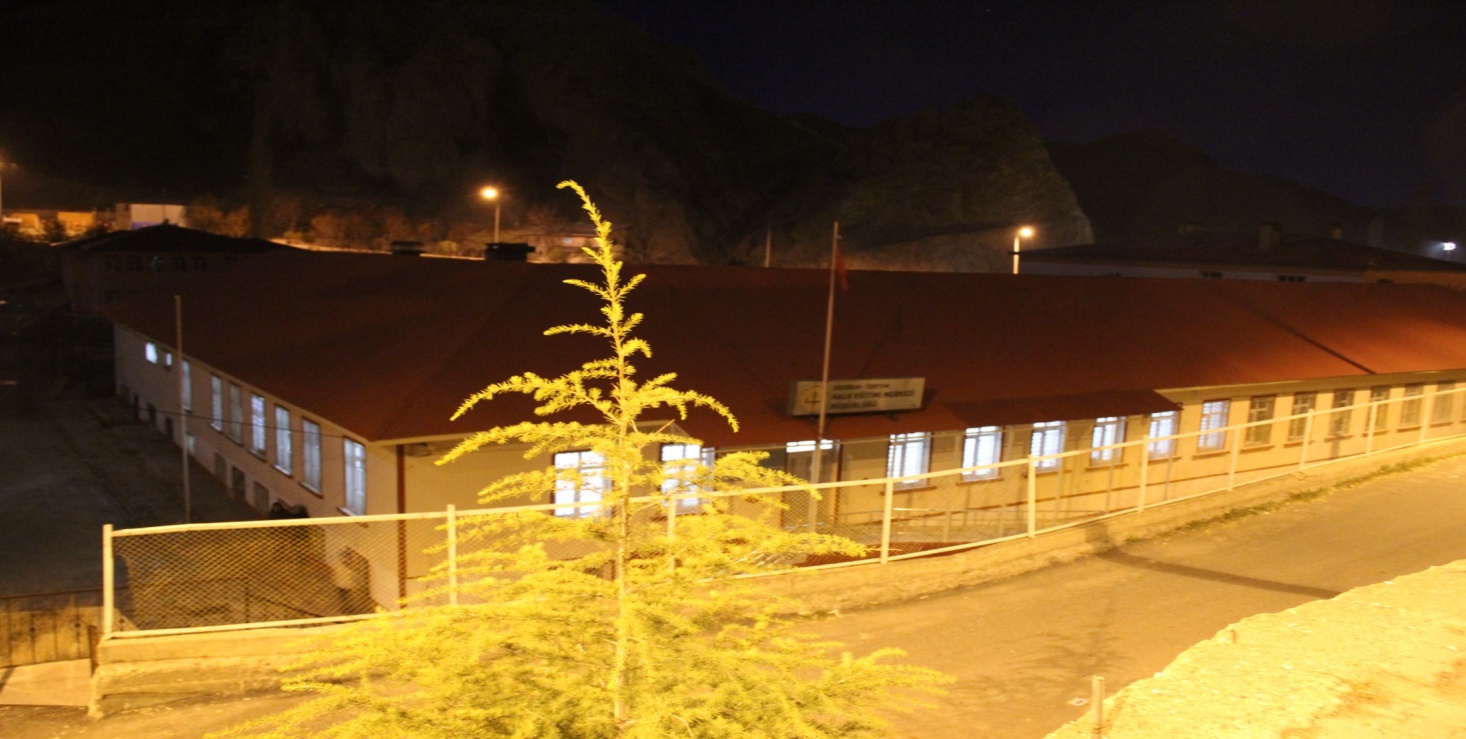 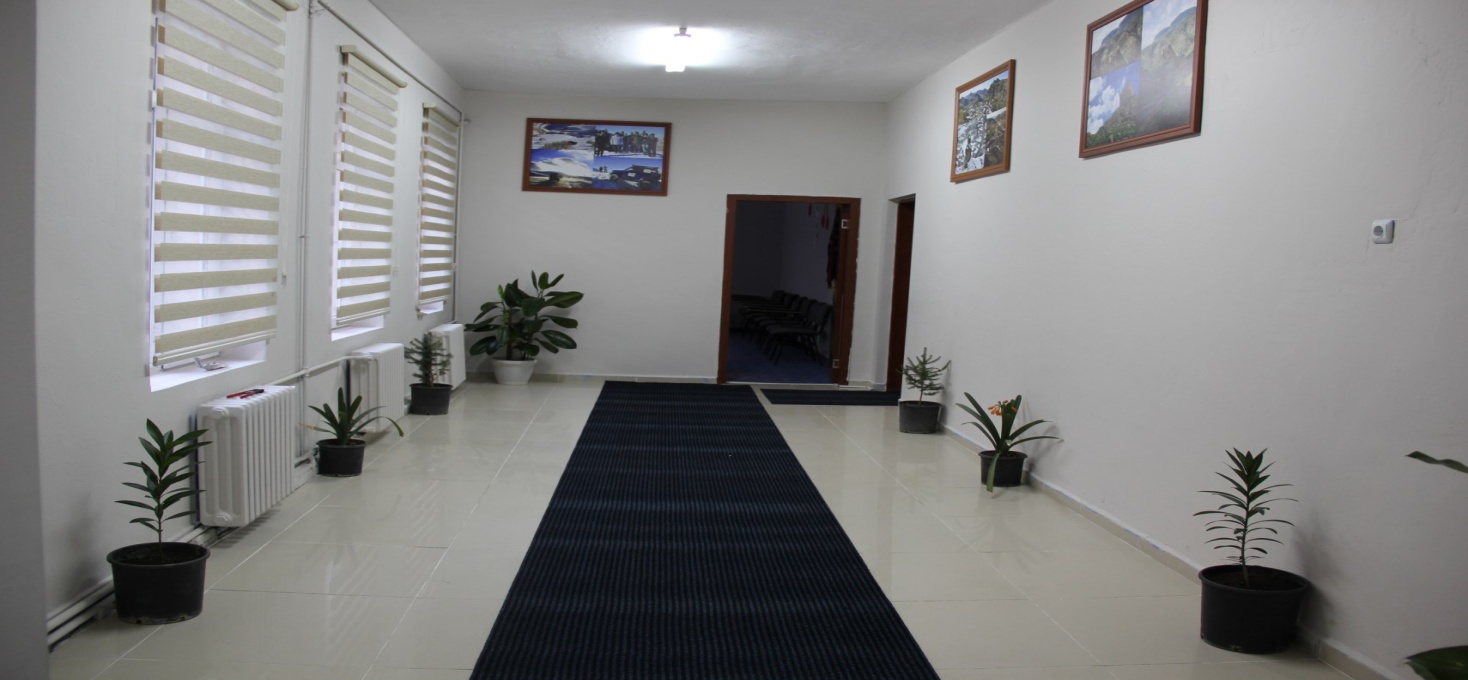 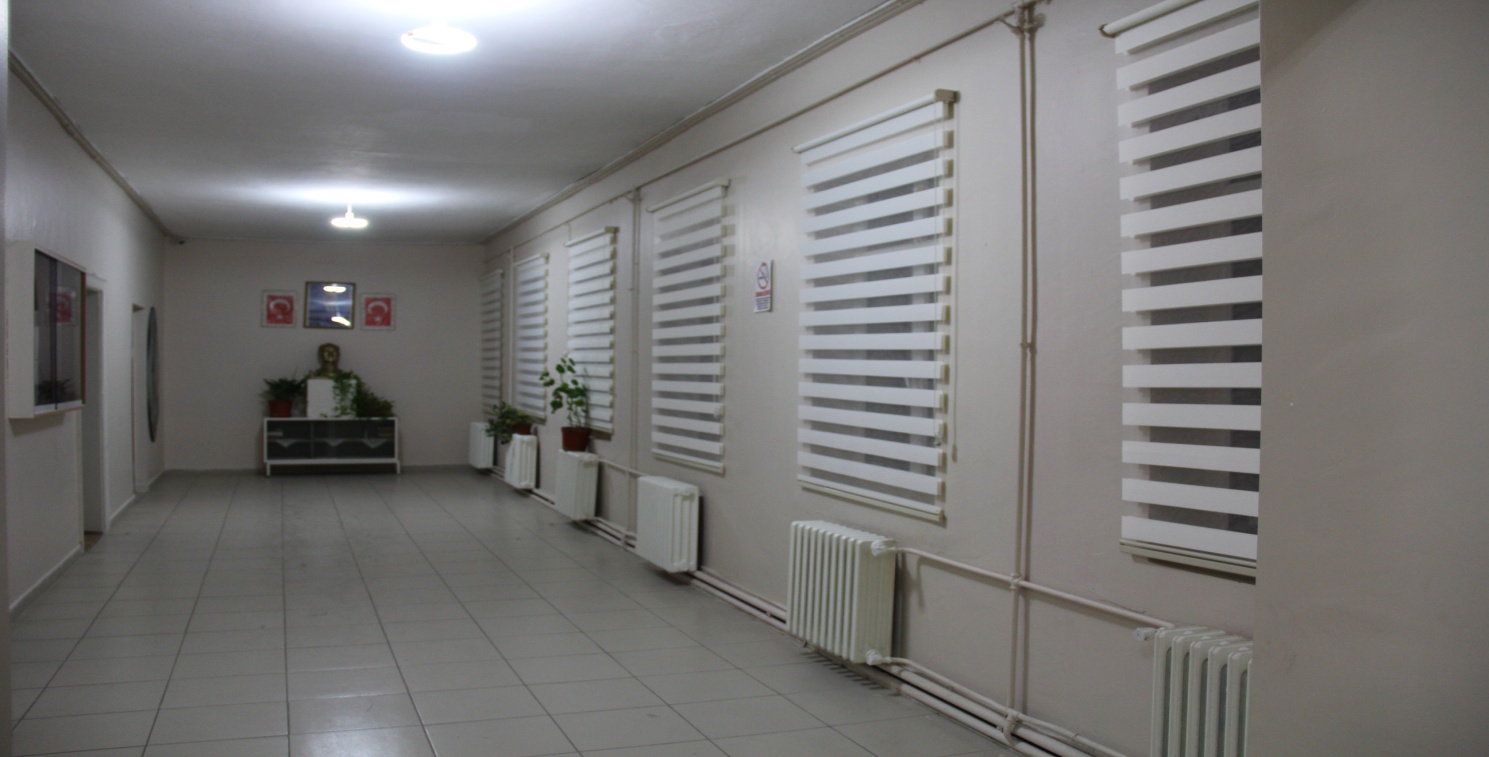 